KING   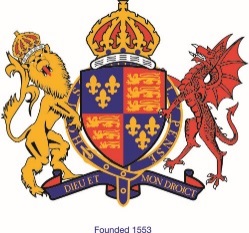 SOUTHAMPTONCONFIDENTIALAPPLICATION FOR EMPLOYMENTSo that we may compare candidates fairly, all candidates will be asked to fully complete an Application Form.  Depending on the role applied for, you may be able to submit additional supporting documents; please ensure that you have read the information specifically relating to the vacancy you are applying for.  Post applied for:   Please indicate where you saw this post advertised?  Please state whether you are connected in any way with somebody associated with the School e.g. an employee or Governor:Please return this form to:		HR Department					King Edward VI School					Wilton Road					Southampton					SO15 5UQ					Email: hr@kes.hants.sch.ukPERSONAL DETAILSPERSONAL DETAILSPERSONAL DETAILSPERSONAL DETAILSSurnameFirst Name(s)Title (optional)Previous Name(s)AddressPost CodeCar DriverYes    No   	NI NoTel NoMobile NoE-mail Teacher Reference Number (If applying for a teaching vacancy)Teacher Reference Number (If applying for a teaching vacancy)ACADEMIC AND PROFESSIONAL QUALIFICATIONSACADEMIC AND PROFESSIONAL QUALIFICATIONSACADEMIC AND PROFESSIONAL QUALIFICATIONSACADEMIC AND PROFESSIONAL QUALIFICATIONSName and address of schools/colleges/universitiesFrom(Mth/Yr)To(Mth/Yr)Qualifications/GradePERSONAL DEVELOPMENT:  Have you attended any training courses/seminars to develop your skills.  If yes, please list:PERSONAL DEVELOPMENT:  Have you attended any training courses/seminars to develop your skills.  If yes, please list:PERSONAL DEVELOPMENT:  Have you attended any training courses/seminars to develop your skills.  If yes, please list:PERSONAL DEVELOPMENT:  Have you attended any training courses/seminars to develop your skills.  If yes, please list:Course TitleFrom(Mth/Yr)To(Mth/Yr)Details of CourseMEMBERSHIP OF PROFESSIONAL ASSOCIATIONS:  Please state whether you are a member of any technical or professional associations, and if so, which:EMPLOYMENT HISTORY – Current / Most Recent EmployerEMPLOYMENT HISTORY – Current / Most Recent EmployerEMPLOYMENT HISTORY – Current / Most Recent EmployerEMPLOYMENT HISTORY – Current / Most Recent EmployerEMPLOYMENT HISTORY – Current / Most Recent EmployerEMPLOYMENT HISTORY – Current / Most Recent EmployerEMPLOYMENT HISTORY – Current / Most Recent EmployerEmployerAddressPost CodeWork Tel NoDate AppointedPost HeldSalaryUPS Points(or equivalent)TRs (or equivalent)TRs (or equivalent)Main Duties & ResponsibilitiesReason for LeavingNotice Requirements or Date of LeavingNotice Requirements or Date of LeavingPREVIOUS EMPLOYMENT (Most recent employer first). Please include any part-time or voluntary employment.  Continue on a separate sheet if necessary.PREVIOUS EMPLOYMENT (Most recent employer first). Please include any part-time or voluntary employment.  Continue on a separate sheet if necessary.PREVIOUS EMPLOYMENT (Most recent employer first). Please include any part-time or voluntary employment.  Continue on a separate sheet if necessary.PREVIOUS EMPLOYMENT (Most recent employer first). Please include any part-time or voluntary employment.  Continue on a separate sheet if necessary.PREVIOUS EMPLOYMENT (Most recent employer first). Please include any part-time or voluntary employment.  Continue on a separate sheet if necessary.Employer’s name, address and type of businessPost Held / Main ResponsibilitiesFrom(Mth/Yr)To(Mth/Yr)Reason for LeavingIf there are any gaps in your employment or education history please explain them here or continue on a separate sheet if necessary.Referee 1: In what capacity do you know the referee:  Referee 1: In what capacity do you know the referee:  Referee 1: In what capacity do you know the referee:  Referee 1: In what capacity do you know the referee:  NamePosition/job titleName of organisation and addressDaytime tel noE-mail addressDo you agree to this reference being taken up prior to interview if you are shortlisted for this post?Do you agree to this reference being taken up prior to interview if you are shortlisted for this post?Do you agree to this reference being taken up prior to interview if you are shortlisted for this post?Yes    No   	Referee 2: In what capacity do you know the referee:  Referee 2: In what capacity do you know the referee:  Referee 2: In what capacity do you know the referee:  Referee 2: In what capacity do you know the referee:  NamePosition/job titleName of organisation and addressDaytime tel noE-mail addressDo you agree to this reference being taken up prior to interview if you are shortlisted for this post?Do you agree to this reference being taken up prior to interview if you are shortlisted for this post?Do you agree to this reference being taken up prior to interview if you are shortlisted for this post?Yes    No   	PERSONAL STATEMENT Using the applicant information, please demonstrate your suitability for this post; giving examples and include your reasons for applying and interest in the post.  (Please continue on a separate sheet if needed).ADDITIONAL INTERESTS (Such as membership of any club, leisure activities and hobbies)FURTHER INFORMATIONFURTHER INFORMATIONWORKING IN THE UK: Do you require a visa to work in the UK?Yes    No   	If ‘Yes’ do you have a current visa that allows you to work in the UK?Yes    No   	If you have a current visa to work in the UK and are invited to interview, you will be expected to produce at the interview the original visa along with the originals of any other evidence that you are eligible to work in the UK.If you have a current visa to work in the UK and are invited to interview, you will be expected to produce at the interview the original visa along with the originals of any other evidence that you are eligible to work in the UK.HEALTH AND SAFETY: Please note that a medical report will be sought from the successful applicant’s GP and, if necessary, a medical examination arranged.DECLARATIONS – please read carefully before completing and signingAs the job for which you are applying involves substantial opportunity for access to children, it is important that you provide us with legally accurate answers.The School’s policy statements on the recruitment of ex-offenders and the secure storage, handling, use, retention and disposal of disclosures and disclosure information are on the School website and, together with the DBS Code of Practice, are available in hard copy on request.Please disclose any unspent and ‘unprotected’ spent convictions, cautions, reprimands or warnings.  Please note that the amendments to the Exceptions Order 1975 (2013) provide that certain spent convictions and cautions are ‘protected’ and are not subject to disclosure to employers, and cannot be taken into account.  Guidance and criteria on the filtering of these cautions and convictions can be found on the Disclosure and Barring Service website www.gov.uk/dbsUpfront disclosure of a criminal record may not debar you from appointment as all offences will be assessed fairly with regard to the nature of the role.  We shall consider the nature of the offence, how long ago and at what age it was committed and any other relevant factors.  Please submit information in confidence, enclosing details in a separate sealed envelope which will be seen and then destroyed by the HR Department.  If you would like to discuss this beforehand, please telephone in confidence to the HR Department for advice.You should be aware that the School will institute its own checks on successful applicants with the Disclosure and Barring Service.Failure to declare any convictions or cautions (that are not subject to DBS filtering) may disqualify you for appointment or result in summary dismissal if the discrepancy comes to light subsequently.For the purposes of the Data Protection Act 1998, I consent to the information in this form, and any information received by or on behalf of King Edward VI School Southampton relating to the subject matter of this form, being processed by them in administering the recruitment process.I am aware that the post for which I am applying is exempt from the Rehabilitation of Offenders Act 1974 and all subsequent amendments (England and Wales), and that I am not entitled to withhold information about any criminal convictions, police cautions and bind-overs that are not subject to DBS filtering.I understand that the successful applicant will be required to make an enhanced Disclosure and Barring application.I understand that to knowingly give false information, or to omit any relevant information, could result in the withdrawal of any appointment offer or my dismissal any time in the future and possible criminal prosecution.I declare that the information I have given on this form is complete and accurate and that I am not banned or disqualified from working with children nor subject to any sanctions or conditions on my employment imposed by Disclosure and Barring Service, the Secretary of State or regulatory body. I declare that the information I have given on this form is complete and accurate and that I am not banned or disqualified from working with children nor subject to any sanctions or conditions on my employment imposed by Disclosure and Barring Service, the Secretary of State or regulatory body. I have nothing to declare     I enclose a confidential statement  SignedPrint NameDateAll candidates applying for employment via email will be required to sign and date this form if invited to attend an interviewAll candidates applying for employment via email will be required to sign and date this form if invited to attend an interview